SEPTEMBERSEPTEMBERSEPTEMBERSEPTEMBERSEPTEMBERSEPTEMBERSEPTEMBER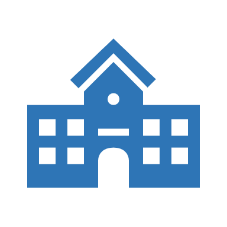 The John Cooper School[Address][Phone Number][Email Address]MARCHMARCHMARCHMARCHMARCHMARCHMARCHSMTWTFSThe John Cooper School[Address][Phone Number][Email Address]SMTWTFS010203040506The John Cooper School[Address][Phone Number][Email Address]0102030405060707080910111213The John Cooper School[Address][Phone Number][Email Address]0809101112131414151617181920The John Cooper School[Address][Phone Number][Email Address]1516171819202121222324252627The John Cooper School[Address][Phone Number][Email Address]22232425262728282930The John Cooper School[Address][Phone Number][Email Address]293031The John Cooper School[Address][Phone Number][Email Address]OCTOBEROCTOBEROCTOBEROCTOBEROCTOBEROCTOBEROCTOBERThe John Cooper School[Address][Phone Number][Email Address]APRILAPRILAPRILAPRILAPRILAPRILAPRILSMTWTFSThe John Cooper School[Address][Phone Number][Email Address]SMTWTFS010203042025-2026SCHOOLCALENDAR01020304050607080910112025-2026SCHOOLCALENDAR05060708091011121314151617182025-2026SCHOOLCALENDAR12131415161718192021222324252025-2026SCHOOLCALENDAR192021222324252627282930312025-2026SCHOOLCALENDAR26272829302025-2026SCHOOLCALENDARNOVEMBERNOVEMBERNOVEMBERNOVEMBERNOVEMBERNOVEMBERNOVEMBER2025-2026SCHOOLCALENDARMAYMAYMAYMAYMAYMAYMAYSMTWTFS2025-2026SCHOOLCALENDARSMTWTFS01Holidays & Observations010202030405060708Holidays & Observations030405060708090910111213141510111213141516161718192021221718192021222323242526272829242526272829303031DECEMBERDECEMBERDECEMBERDECEMBERDECEMBERDECEMBERDECEMBERJUNEJUNEJUNEJUNEJUNEJUNEJUNESMTWTFSSMTWTFS01020304050601020304050607080910111213070809101112131415161718192014151617181920212223242526272122232425262728293031282930JANUARYJANUARYJANUARYJANUARYJANUARYJANUARYJANUARYJULYJULYJULYJULYJULYJULYJULYSMTWTFSSMTWTFS0102030102030404050607080910050607080910111112131415161712131415161718181920212223241920212223242525262728293031262728293031FEBRUARYFEBRUARYFEBRUARYFEBRUARYFEBRUARYFEBRUARYFEBRUARYAUGUSTAUGUSTAUGUSTAUGUSTAUGUSTAUGUSTAUGUSTSMTWTFSSMTWTFS0102030405060701080910111213140203040506070815161718192021091011121314152223242526272816171819202122232425262728293031